Colegio Santa María de Maipú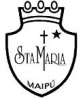 Departamento de Religión y FilosofíaGUÍA 2 DE AUTO-APRENDIZAJE  DE RELIGIONKINDERPRIMER TRIMESTRENombre______________________________________ Curso K: ____ Fecha: ______________El domingo de Resurrección o Pascua, es la fiesta más importante del año en los que creemos en Jesús, por que celebramos el triunfo de Jesús sobre la Muerte. Esta fiesta la celebramos con los huevitos de Pascua que simbolizan la vida en abundancia que nos regala JesúsA partir de este video, te invitamos a realizar las siguientes actividades en casa:https://youtu.be/6n1uFEn0VEA Pinta el Conejito de Pascua, recorta y pega en tu cuaderno: 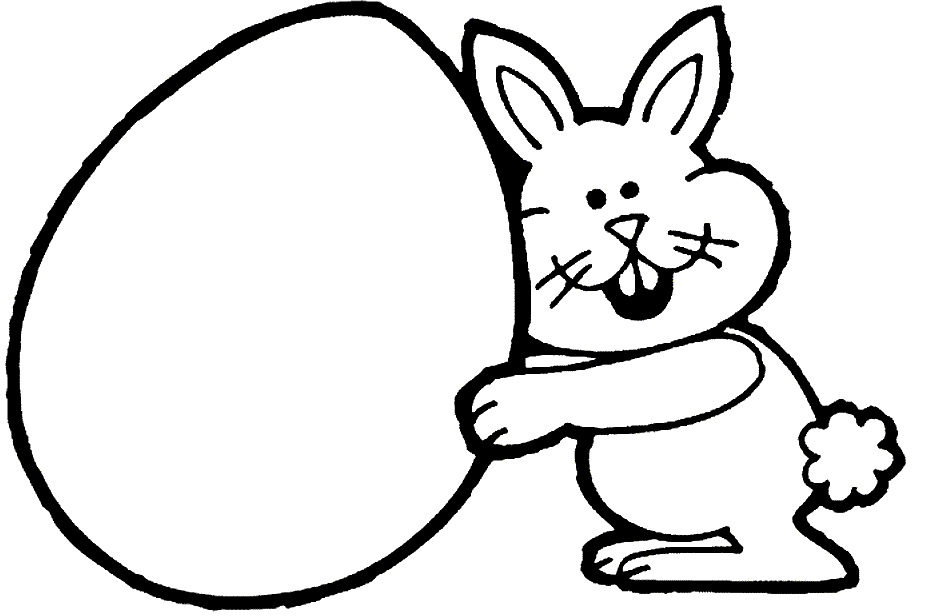 Recorta cada letra y forma la palabra PASCUA pégala en tu cuaderno y rellena las letras con material que tengas en casa. (Papel lustre, cartulina de color, diario, plasticina, arroz, fideos, u otros)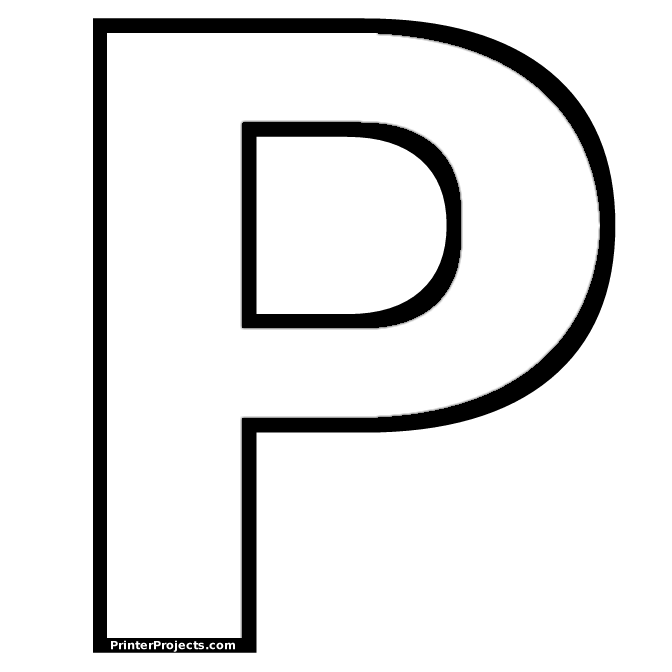 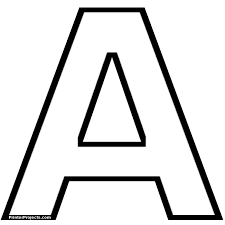 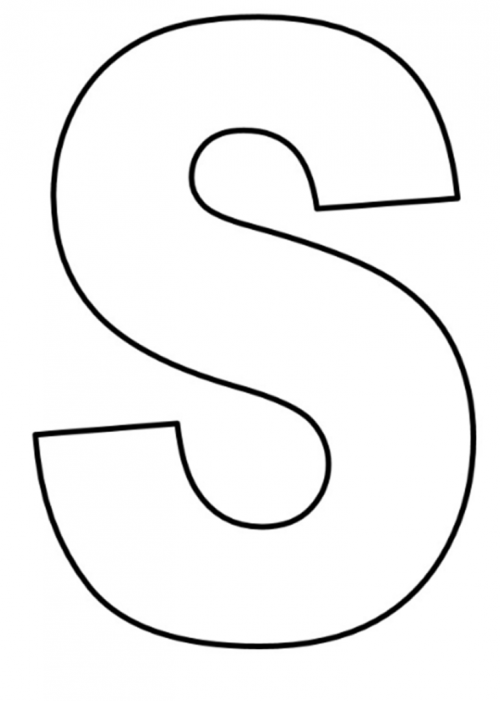 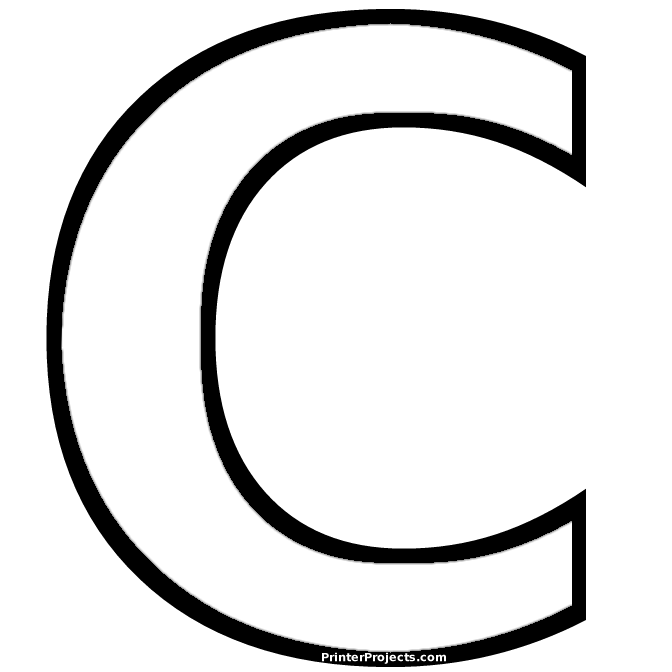 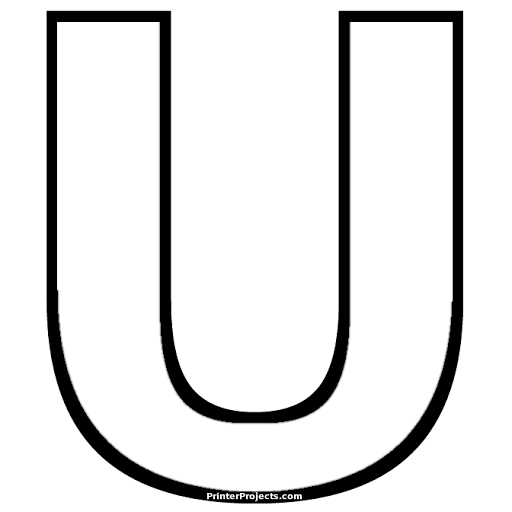 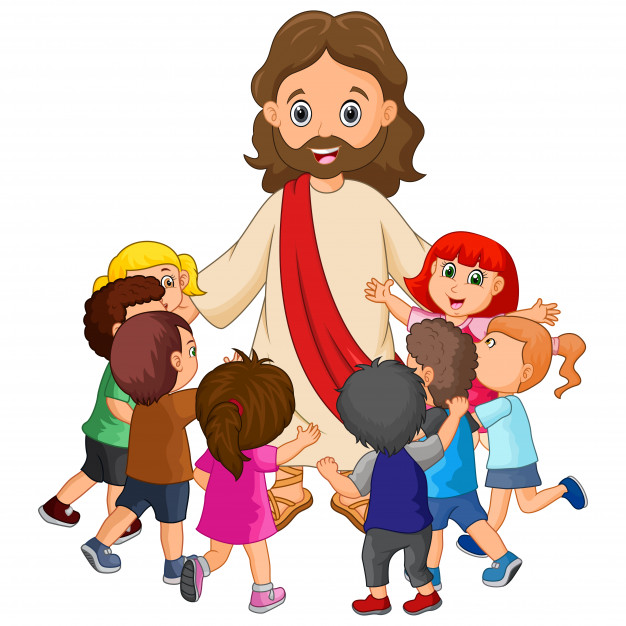 ¡JESÚS TE BENDIGA!CON CARIÑO, TU PROFESORA CAROLINA, RELIGIÓN.